Thin Film Coater TFC200-400The smart way to start your upscaling researchFeaturesPrint functional films with nanometer precisionSmall size (only 200x300x125mm³), large deposition area (150x150mm² for doctor blading and approximately 80x150mm² for slot-die coating)Ideal for saving precious lab space with minimized heat dissipation, especially important in glovebox environmentsFree positioning of control units for motion and temperatureFeatures: 1-100 mm/sUp to 120°C hotplate temperatureAdjustable applicatorsSee alsoConsumablesSize and Hotplate OptionsAdjustable Doctor Blades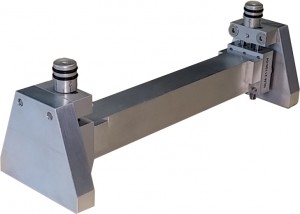 Universal Applicator for doctor blading with adjustable height from 0-11 mm to suit a large range of substrates.Slot-Die Applicators and Coating Heads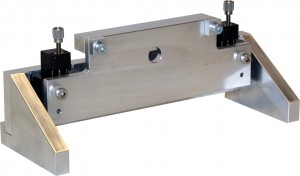 Key FeaturesTransform a film applicator into a slot-die printerHeight adjustment over more than 6 mmAs bundle with slot-die head, syringe pump, pipe heaters and consumables starter kit or customized to hold your choice of slot-die headsOptional computer-controlled system with film applicator and syringe pump for highest reproducabilityArt. No.DescriptionTFC200Film appicator small 200×300 mm²TFC300Film applicator middle 300×400 mm²TFC400Film applicator large 400×500 mm²TFCXXXHWith hot plateTFCXXXVHWith vacuum hot plate and vacuum pumpArt. No.DescriptionDB200Small – length 200mmDB300Large – length 300mmArt. No.DescriptionCS100Control system for the whole slot die coating process with software and PCSA80Slot die applicator for 80mm coating headSC80Coating head 80mmSH80Heating system for coating head 80mm incl. ink and pipe heater – 4 temperature controllers for individual heatingSA150Slot die applicator for 150mm coating headSC150Coating head 150mmSH150Heating system for coatig head 150mm incl. ink and pipe jeater – 4 temperature controllers for individual heatingSP10Syringe pump for up to 10ml syringesSP20Syringe pump for up to 20ml syringes